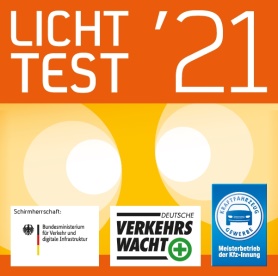 „Gutes Licht! Gute Fahrt!“ – Verkehrssicherheitsaktion Licht-Test 2021Maßnahmen für Ihre KundenanspracheSehr geehrte Damen und Herren,fast jedes dritte Fahrzeug in Deutschland ist mit mangelhafter Beleuchtung unterwegs. Der Licht-Test jedes Jahr im Herbst ist ein wichtiger Beitrag, unsere Straßen in der dunklen Jahreszeit sicherer zu machen. Der Licht-Test ist die größte Verkehrssicherheitsaktion des Kfz-Gewerbes und der Deutschen Verkehrswacht. Für Kfz-Meisterbetriebe ist der Licht-Test außerdem ein gutes Kundenkontaktprogramm und ein einfaches Instrument der Kundenbindung. Wenn es gelingt, Ihren Beitrag zur Verkehrssicherheit mit einem Zusatzgeschäft für Ihren Betrieb zu verknüpfen, können Sie doppelt zufrieden sein. Tragen Sie Ihren Betrieb in die Werkstattsuche auf licht-test.de ein, damit neue Kunden aus Ihrer Nähe zu Ihnen finden.Die Sichtprüfung ist beim Licht-Test kostenlos. Bei neuer Lichttechnik und bei On-Board-Systeme ist jedoch klar: Sobald ein Diagnosegerät herangefahren werden muss, kann dies nicht mehr Teil Ihres kostenlosen Serviceangebotes sein. Damit Ihre Kunden von vornherein mit der richtigen Erwartung zum Licht-Test kommen, haben wir ein Kundenanschreiben für Sie vorbereitet. Zusätzlich können Sie bei Ihren Kunden punkten, wenn Sie mit der Rechnungsanlage nochmal ausdrücklich auf Ihre kostenlose Serviceleistung hinweisen. Wir würden uns freuen, wenn Sie Ihre Ergebnisse für die Statistik der Deutschen Verkehrswacht erfassen. Sie haben so die Chance, ein neues Scheinwerfer-Einstellgerät von Hella Gutmann zu gewinnen. Verwenden Sie dafür bitte die Mängelkarte im Merkblatt und den Erfassungsbogen. Alle Dokumente sind diesem Schreiben beigefügt.Für Ihre erfolgreiche Kundenaktion stellt Ihnen die Kfz-Innung ... Kampagnenmaterial zur Verfügung. Mit der Kampagne 2021 sind wir auch wieder bei Facebook (https://www.facebook.com/lichttest) und Instagram (https://www.instagram.com/lichttest) aktiv. Hier erscheinen regelmäßig neu Beiträge, die auch Sie auf Ihren Social-Media-Kanälen nutzen können. Dazu gehören Video-Clips über die Gefahren von Blendern und defekten Blinkern, Live-Stories, Hashtag-Aktionen, Grafiken, etc. Alle Licht-Test-Videos finden Sie auf Youtube unter bit.ly/lichttest-youtube.Ein Paket mit Anzahl Licht-Test-Plaketten erhielten Sie gewohnt von uns zu vergünstigten Innungskonditionen/kostenfrei. Bei zusätzlichem Bedarf finden Sie Plaketten, Plakate, Briefaufkleber, Spannbänder, Give-aways auch im Kfz-Meister-Shop (bit.ly/lichttestshop). Einen Rabattcode für günstige Konditionen erhalten Sie über Ihre Kfz-Innung. Für Ihre Kundenansprache finden Sie im Shop ebenfalls editierbare Licht-Test-Anzeigen in vier gängigen Zeitungsformaten zum Gratis-Download.Wir wünschen Ihnen eine erfolgreiche Aktion und stehen Ihnen für Fragen gerne zur Verfügung.Mit freundlichen GrüßenObermeisterKfz-Innung